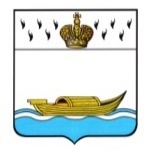 АДМИНИСТРАЦИЯВышневолоцкого городского округаПостановлениеот 29.05.2020                                                                                                   № 244г. Вышний ВолочекОб утверждении Положения о конкурсной комиссии по проведению конкурсного отбора для предоставления субсидий из бюджета муниципального образования Вышневолоцкий городской округ Тверской области на оказание финансовой поддержки социально ориентированным некоммерческим организациям, не являющимся государственными (муниципальными) учреждениямиВ соответствии с пунктом 2 статьи 78.1 Бюджетного кодекса Российской Федерации, Федеральным законом от 06.10.2003 № 131-ФЗ «Об общих принципах организации местного самоуправления в российской Федерации», Федеральным законом от 12.01.1996 № 7-ФЗ «О некоммерческих организациях», Постановлением Администрации Вышневолоцкого городского округа от 14.05.2020 № 225 «Об утверждении порядка определения объема и предоставления из бюджета муниципального образования Вышневолоцкий городской округ Тверской области субсидий на оказание финансовой поддержки социально ориентированным некоммерческим организациям, не являющимся государственными (муниципальными) учреждениями», руководствуясь Уставом Вышневолоцкого городского округа Тверской области, Администрация Вышневолоцкого городского округа постановляет:1.Утвердить Положение о конкурсной комиссии по проведению конкурсного отбора для предоставления субсидий из бюджета муниципального образования Вышневолоцкий городской округ Тверской области на оказание финансовой поддержки социально ориентированным некоммерческим организациям, не являющимся государственными (муниципальными) учреждениями Вышневолоцкого городского округа (приложение). 2.Контроль за исполнением настоящего постановления возложить на Первого заместителя Главы Администрации Вышневолоцкого городского округа Калинину О.Е.3.Настоящее постановление вступает в силу со дня его официального опубликования в газете «Вышневолоцкая правда» и подлежит размещению на официальном сайте муниципального образования Вышневолоцкий городской округ Тверской области в информационно-телекоммуникационной сети «Интернет».Глава Вышневолоцкого городского округа                                          Н.П. РощинаПОЛОЖЕНИЕо конкурсной комиссии по проведению конкурсного отбора для предоставления субсидий из бюджета муниципального образования Вышневолоцкий городской округ Тверской области на оказание финансовой поддержки социально ориентированным некоммерческим организациям, не являющимся государственными (муниципальными) учреждениями1.Общие положения1. Конкурсная комиссия по проведению конкурсного отбора для предоставления субсидий из бюджета муниципального образования Вышневолоцкий городской округ Тверской области на оказание финансовой поддержки социально ориентированным некоммерческим организациям, не являющимся государственными (муниципальными) учреждениями (далее - Конкурсная комиссия) является совещательным органом, осуществляющим деятельность по проведению конкурсного отбора для предоставления субсидий из бюджета муниципального образования Вышневолоцкий городской округ Тверской области социально ориентированным некоммерческим организациям, не являющимся государственными (муниципальными) учреждениями (далее СО НКО).2. В своей деятельности Конкурсная комиссия руководствуется Бюджетным кодексом Российской Федерации, Федеральным законом от 06.10.2003 № 131-ФЗ "Об общих принципах организации местного самоуправления в Российской Федерации", Федеральным законом от 12.01.1996 № 7-ФЗ "О некоммерческих организациях", Уставом Вышневолоцкого городского округа Тверской области, Постановлением Администрации Вышневолоцкого городского округа от 14.05.2020 № 225 «Об утверждении порядка определения объема и предоставления из бюджета муниципального образования Вышневолоцкий городской округ Тверской области субсидий на оказание финансовой поддержки социально ориентированным некоммерческим организациям, не являющимся государственными (муниципальными) учреждениями» (далее – Постановление № 225) и настоящим Положением.2.Права и обязанности Конкурсной комиссииКонкурсная комиссия вправе и обязана:2.1. Рассмотреть заявки на участие в конкурсном отборе для предоставления субсидий  из бюджета муниципального образования Вышневолоцкий городской округ Тверской области  на оказание финансовой поддержки СО НКО, (далее – конкурсный отбор) с приложенными документами  и осуществить конкурсный отбор СО НКО в течение 5 (пяти) рабочих дней со дня получения документов в соответствии с критериями и требованиями конкурсного отбора, определенными Постановлением № 225.2.2. Принять решение о допуске (отказе в допуске) СО НКО к участию в конкурсном отборе.2.3. Принять решение о результатах конкурсного отбора с указанием СО НКО, прошедших конкурсный отбор. 2.4. Принять решение о признании конкурсного отбора несостоявшимся, если на участие в нем не представлено ни одной заявки, либо все заявки отозваны, либо все СО НКО не допущены к участию в конкурсном отборе, либо все заявки СО НКО набрали менее установленного количества баллов.2.5. Решения, принятые Конкурсной комиссией, оформляются протоколом.2.6. Разместить на официальном сайте муниципального образования Вышневолоцкий городской округ Тверской области в информационно-телекоммуникационной сети «Интернет» выписку из протокола в срок не позднее 5 рабочих дней с даты заседания Конкурсной комиссии.3.Состав Конкурсной комиссии3.1. Состав Конкурсной комиссии утверждается распоряжением Администрации Вышневолоцкого городского округа.      3.2. В состав Конкурсной комиссии входят следующие лица: председатель комиссии, заместитель председателя комиссии, секретарь комиссии и члены комиссии.3.3. Председатель Конкурсной комиссии:- осуществляет общее руководство деятельностью Конкурсной комиссии;- распределяет обязанности между членами Конкурсной комиссии;- утверждает план работы, регламенты Конкурсной комиссии;- определяет время и место проведения заседаний Конкурсной комиссии, их повестку дня;- подписывает от имени Конкурсной комиссии все документы, связанные с выполнением возложенных на Конкурсную комиссию задач;- представляет Конкурсную комиссию по вопросам, относящимся к ее компетенции.В случае отсутствия председателя Конкурсной комиссии его функции выполняет заместитель председателя Конкурсной комиссии.3.4. Секретарь Конкурсной комиссии:- решает организационные вопросы, связанные с подготовкой заседания Конкурсной комиссии, извещением членов Конкурсной комиссии о дате, месте и времени проведения заседания Конкурсной комиссии;- осуществляет контроль за выполнением плана работы, за выполнением принятых Конкурсной комиссией решений и поручений председателя Конкурсной комиссии;- организует сбор и подготовку материалов к заседаниям Конкурсной комиссии;- оформляет протоколы заседаний Конкурсной комиссии.В отсутствие секретаря Конкурсной комиссии его полномочия осуществляет один из членов Конкурсной комиссии по решению председателя Конкурсной комиссии или его заместителя.3.5. В заседаниях Конкурсной комиссии участвуют члены Конкурсной комиссии, либо лица, замещающие их (по согласованию).4. Организация работы Конкурсной комиссии4.1. Заседания Конкурсной комиссии проводятся по мере необходимости.4.2. Заседание Конкурсной комиссии является правомочным, если на нем присутствует более половины ее членов.4.3. Решение Конкурсной комиссии принимается путем голосования простым большинством голосов присутствующих на заседании членов комиссии. При равенстве голосов решающим является голос председателя комиссии.4.4. Члены Конкурсной комиссии в случае несогласия с решением Конкурсной комиссии вправе зафиксировать в протоколе свое особое мнение.4.5. Решения Конкурсной комиссии оформляются протоколом, который подписывается председателем Конкурсной комиссии.4.6. На заседания Конкурсной комиссии по решению председателя Конкурсной комиссии помимо постоянных членов могут приглашаться лица, обладающие необходимыми знаниями по вопросам, внесенным в повестку дня.Глава Вышневолоцкого городского округа                                          Н.П. РощинаПриложениек постановлению Администрации Вышневолоцкого городского округаот 29.05.2020 № 244